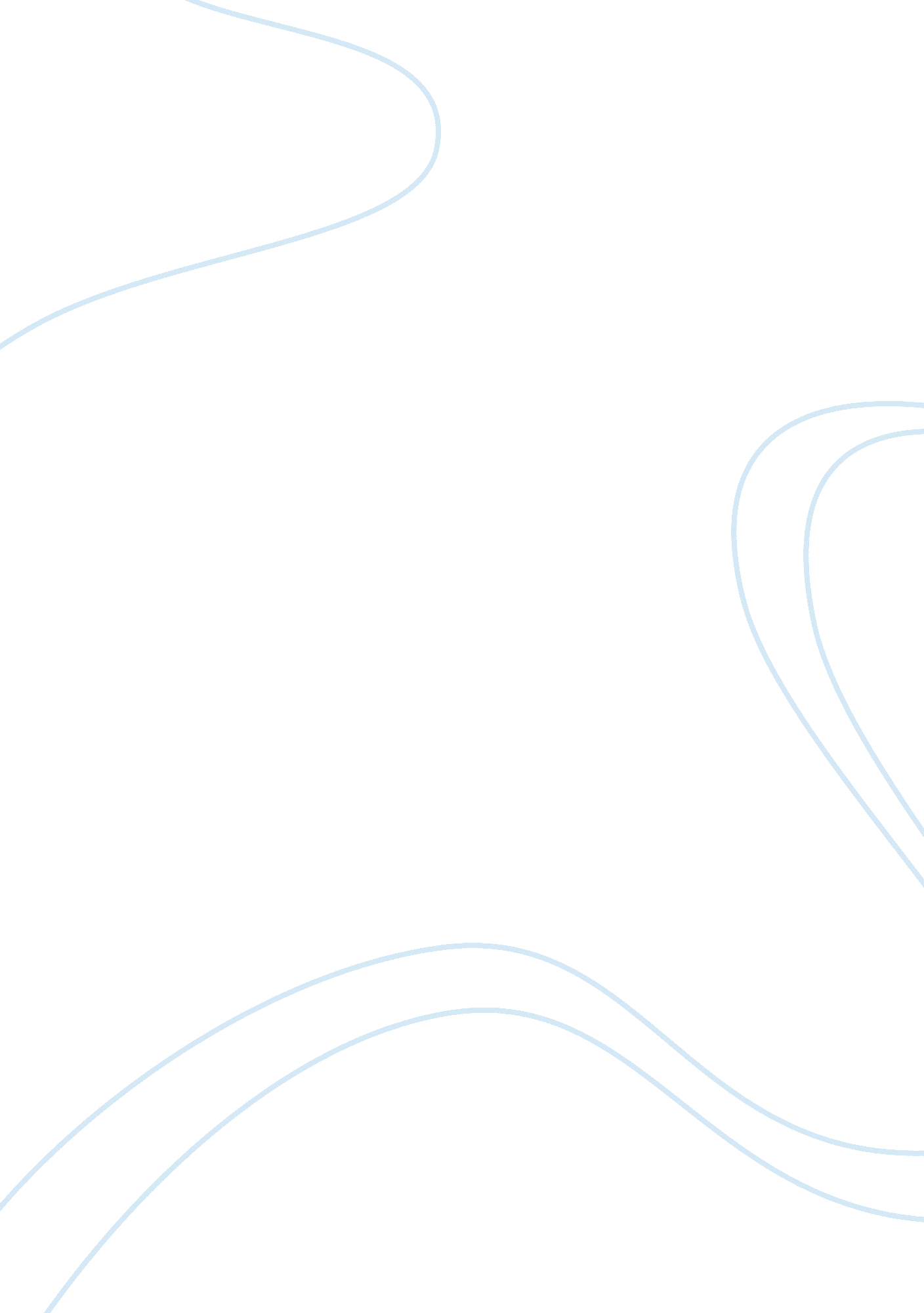 Too much presure by colen wenke essay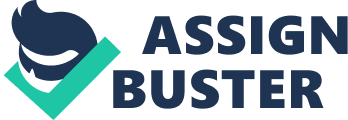 What reasons does Wenke suggest for the increase in cheating among students? Wenke suggests that the increase in cheating is moral decline. She that schools need to assume the responsibility of teaching kids about what are good morals, the difference of good and bad. She also express her most important reason is that students are too busy to get done the little things that need get done such as homework. These students are college bound students. Students that are trying to juggle too many activities. Restoring to compromising their integrity for a good grade. What does Wenke see as a possible negative consequence of cheating among students today? She suggest that we are creating a society where students believe that it is okay to cheat. These students will be the people running our country. Corporate presidents and executives. The people running the governments. She continues by saying that its sure that once they get they get to the stop they won’t stop cheating. She is basically saying that cheating will continue into adulthood. It will become a life habit. What solution does Wenke offer for the problem of student cheating? Wenke believes that we need to make students interested in learning. We need to make them desire knowledge, we need to get rid of the work. That way they want to earn the grade through their work and learned. Not just earn it by coping and not learning anything. Questions on Writing Strategy How effective do you find Wenke’s opening paragraph? What does it suggest to you about her intended audience? I find Wenke’s opening effective. I think her intended audience is students who are in High School or College studies. She describes a common scenario where a student is taking a test and that student does anything to pass that exam. I think many students can relate and want to read more of the article. Also not just students and relate also ex-students who were in this very predicament themselves. The intro is the hook for the article and it works really well. Wenke cites several outside sources in the course of her essay. What do these sources contribute to her argument? They add support to her argument. Without those sources her argument would just be a statement and not have any actual evidence to back up her statement. Source like national surveys from creditable organizations make her arguments legitimate and concrete. What is the effect of Wenke’s admission that she herself copied homework from friends in high school? Does this admission add to or detract from Wenke’s ethical appeal? Her admission that she also copied homework in high school adds to her argument that the students that will prosper are the ones doing the cheating. Also it adds to her ethical appeal because now the reader know that she is not bias. Even though she says that she cheated, she continues to say that cheating is wrong. Wenke argument is based largely on cause and effect analysis. Does her analysis seem sound to you? Do you think she overemphasizes some causes or overlook others? Explain. I think that her analysis is fine. Even though she focuses more on cheating due to many things on a student’s plate, she still incorporates other factors. It might seem as though she is overemphasizing on to many things on a student’s plate the other causes really don’t have many things to analyze. Like for example we all know that a student that is lazy and doesn’t care about school will be more likely to cheat and that it. So her argument is well analyzed. Questions on Language Find examples of colloquial expression in Wenke’s essay. What is the effect of such language? Does it strike you as appropriate for her argument? One example of colloquial expressions is when Wenke says “ We are creating a society in which people feel it is okay to cheat” another example is when she says “ we really didn’t think it was a big deal to copy homework. ” The effect that is added to her argument with this colloquium is that it lets the reader know her opinion as a student where as a student she too cheated. It gives us a look into the situation from the perspective of a student who is doing or has cheated. So that we don’t have to rely on the opinions of the experts that make cheating look something of a sin. What does Wenke mean when she says, “ the phase ‘ honest businessman’ will truly be an oxymoron” (par. 10)? What is an oxymoron? When Wenke says honest businessman she means that those two terms contradict themselves, also known as an oxymoron. When someone is honest they are truth full and are good hearted people. But in society’s eye, a businessman really isn’t honest. He will certainly not be honest and lie they’re way to the top of the hierarchy of business. She says in her essay that the students cheating today are the students that will be these CEO’s and business administrators. If the cheat in school they will certainly not be honest because they have cheated to get where they are. Use a dictionary to help you define any of the following words: Decrements: the amount by which a quality or quantity gradually decreases. Integrity: the quality of always behaving according to the normal principles that you believe in, so that people respect and trust you. Altruism: thinking or behaving in a way that shows that you care about other people’s interest more then you care about your own. Apathetic: not at all interested in or enthusiastic about anything, and not willing to make any effort to change things. Hypothesis: an idea that attempts to explain something but has not yet been tested or proved to be correct. Rationalize: to try to find a reasonable explanation for behavior that does not seen to be reasonable or appropriate. Replenished: to make something full again. 